Polkowice, dnia <el:data>08-11-2021</el:data>  <el:nr_sprawy>OA.520.8.2021</el:nr_sprawy><el:kod_kreskowy></el:kod_kreskowy>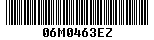 </el:miejscowosc></el:adresat>Zarząd Powiatu Polkowickiego							<el:adresat><el:instytucja></el:instytucja> <el:imie></el:imie> <el:nazwisko></el:nazwisko><el:miejscowosc></el:miejscowosc> <el:cecha></el:cecha> <el:ulica></el:ulica> <el:dom></el:dom><el:lokal tp="/"></el:lokal><el:kod></el:kod> <el:miejscowosc></el:miejscowosc>Informacja w sprawie wyniku przeprowadzonych konsultacji projektu uchwały Rady Powiatu Polkowickiego  w sprawie ustalenia wysokości opłat za usuwanie 
i przechowywanie pojazdów oraz kosztów powstałych w przypadku odstąpienia od usunięcia pojazdu w 2022 r.Informuję, iż w dniach od 16 października 2021 r. do 30 października 2021 r. przeprowadzone zostały konsultacje projektu uchwały Rady Powiatu Polkowickiego w sprawie ustalenia wysokości opłat za usuwanie i przechowywanie pojazdów oraz kosztów powstałych w przypadku odstąpienia od usunięcia pojazdu w 2022 r.Konsultacje przeprowadzone zostały w oparciu i zgodnie z uchwałą nr VII/64/2015 Rady Powiatu Polkowickiego z dnia 07 września 2015 r. w sprawie szczegółowego sposobu konsultowania 
z radami działalności pożytku publicznego lub organizacjami pozarządowymi i podmiotami wymienionymi w art. 3 ust. 3 ustawy projektów aktów prawa miejscowego w dziedzinach dotyczących działalności statutowej tych organizacji.  Dnia 15 października 2021 r. projekt uchwały przekazany został Powiatowej Radzie Działalności Pożytku Publicznego Powiatu Polkowickiego. Ogłoszenie o konsultacjach dnia 15 października 2021 r. zostało udostępnione na tablicy ogłoszeń starostwa, w Biuletynie Informacji Publicznej oraz na stronie internetowej Starostwa Powiatowego w Polkowicach. Konsultacje przeprowadzano w formie pisemnej oraz elektronicznej. Opinie do projektu uchwały zgłaszane mogły być poprzez skierowanie ich na adres siedziby starostwa bądź na adres e-mail konsultacje@powiatpolkowicki.pl.W wyniku tak przeprowadzonych konsultacji we wskazanym terminie, nie wpłynęły uwagi 
do przedstawionego projektu uchwały. </el:adresat>